QUEENSLAND BRIDGE ASSOCIATION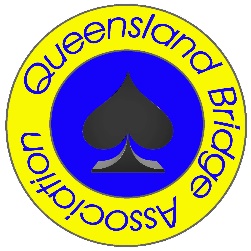 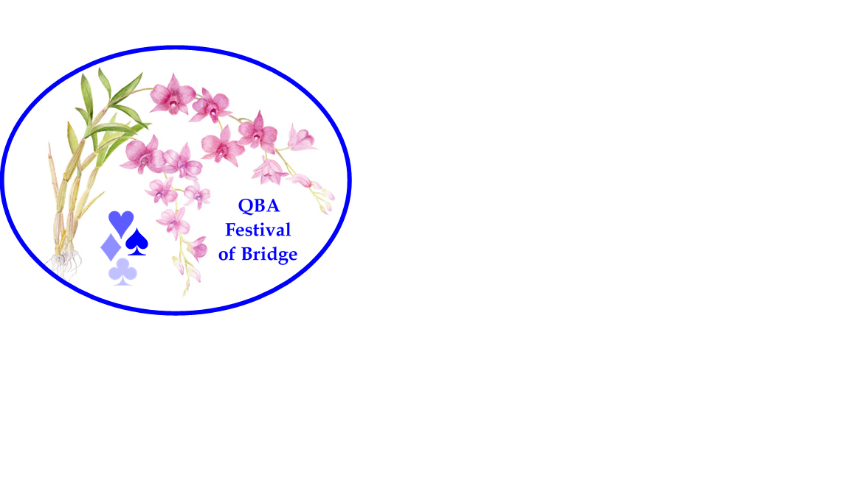 2021 QBA FESTIVAL OF BRIDGEFRIDAY 8TH 7 pm – MONDAY 11TH OCTOBERTOURNAMENT DIRECTORSJAN PEACH, ALAN GIBSONVENUEQueensland Contract Bridge Club, 67 Ipswich Road,  Woolloongabba, BrisbaneENQUIRIESTONI BARDON 0401 082 054 KIM ELLAWAY 0412 064 903REGISTER THEN ENTER ON MYABF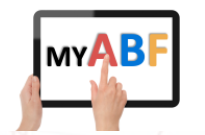 A COVID-19 PLAN WILL BE PUBLISHED FOR THIS EVENTPROGRAMMEFriday 8th October	7.00 pm 		Walk-in Red-point Pairs FREE if playing in both the Open Teams and the Open Pairs$10 per player otherwise. Pay at the table.Saturday 9th October	9.30 am		TBIB Qld Open Teams Session 1 & 2Sunday 10th October	9.30 am		TBIB Qld Open Teams Session 3	1.15 pm		TBIB Qld Open Teams Vugraph Final	1.30 pm		Moore Australia Qld Open Pairs Session 1	5.00 pm		Presentation of Teams prizesMonday 11th October	9.00 am		Moore Australia Qld Open Pairs Session 2 & 3	4.30 pm		Presentation of Pairs prizesPRIZESTBIB Qld Open Teams1st 	$10002nd 	$6003rd 	$400TBIB Teams Plate1st 	$6002nd 	$400TBIB Teams Consolation 1st 	$400Best Regional Team [outside Brisbane, Gold Coast, Sunshine Coast] 1st 	$400Best Restricted Team [all team members <300 MPs as at 30 June]	$400Best Novice Team [all team members <100 MPs as at 30 June]	$400Moore Australia Qld Open Pairs1st 	$5002nd 	$3003rd 	$200Moore Australia Pairs Plate 1st 	$3002nd 	$200Moore Australia Pairs Consolation 1st 	$200Best Regional Pair [outside Brisbane, Gold Coast, Sunshine Coast] 1st 	$200Best Restricted Pair [both players <300 MPs as at 30 June]	$200Best Novice Pair [both players <100 MPs as at 30 June]	$200Regional, Restricted and Novice prizes only awarded if there are 4 or more eligible teams/ 8 or more pairs; anda team/pair will be awarded the highest prize (only) for which they are eligibleCATERINGFREE TEA/COFFEE throughoutBYO LUNCH or order at the venue each day ENTRIESAll players must register on MYABFPayments via MYABFEntries close at 5 pm Thursday 7th OctoberENTRY FEES $55 per player: TEAMS$55 per player: PAIRSFORMATCONDITIONS OF ENTRYA QBA COVID-19 PLAN WILL APPLYREGULATIONS: The QBA Regulations for the Qld Open Teams Championship and the Qld Open Pairs Championship will apply in addition to the Supplementary Regulations.SYSTEMS: Green, Blue and Red systems and Brown sticker conventions are permitted in all events. Yellow systems will be permitted in the teams from match 3 onwards, but only in the top third of the Swiss draw. Pairs intending to play a Yellow system should check the QBA Regulations for the procedure to be followed.SYSTEM CARDS: Each pair shall have two systemically identical ABF system cards at the table for the opposing pair at the start of each round. ACCEPTANCE OF ENTRIES: The QBA reserves the right to refuse admission to any entry which includes a player who does not qualify under these Conditions of Entry or who is not in good standing with any registered bridge club, bridge association or the Australian Bridge Federation.TITLES: Entry into the QBA Festival of Bridge is unrestricted by Qld Residential requirements. Prize money will be awarded to the winning pair and team, however Qld Titles shall be awarded only when all players in a winning team or both in a winning pair meet the residential criteria. If the winners are ineligible for the title, this shall go to the next highest-ranking team/pair. SPONSORSSPONSORSSPONSORSMOORE STEPHENS AUSTRALIA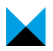 TBIB INSURANCE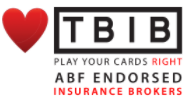 QUEENSLAND CONTRACT BRIDGE CLUB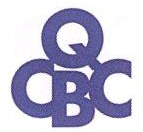 TBIB QLD OPEN TEAMSMOORE AUSTRALIA QLD OPEN PAIRSSwiss teams - 3 sessions – total of 9 x 9-board matchesVugraph 28-board final between teams placed 1st & 2nd Swiss pairs - 3 sessions – total of 15 x 5-board matchesScoring will be matchpoints converted to VPsA Teams’ finalist who has entered the Open Pairs with another finalist will be slotted into Session 2 of the Open PairsA non-Teams finalist who has entered the Open Pairs with a Team’s finalist will need to play with an approved substitute in Session 1